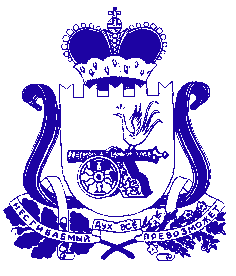 СОВЕТ ДЕПУТАТОВ ЗАБОРЬЕВСКОГО СЕЛЬСКОГО ПОСЕЛЕНИЯДЕМИДОВСКОГО РАЙОНА СМОЛЕНСКОЙ ОБЛАСТИПЕРВОГО СОЗЫВАРЕШЕНИЕот 21.03.2017 года                                                                               № 12О внесении изменений и дополнений в правила благоустройства территорий населенных пунктов Заборьевского сельского поселения Демидовского района Смоленской области, утвержденных  решением Совета депутатов Заборьевского сельского поселения Демидовского района Смоленской области от 31.07.2012г № 46 (в ред. решения № 67 от 31.10.2016г)Совет депутатов Заборьевского сельского поселения Демидовского района Смоленской областиР Е Ш И Л:1. Внести в правила благоустройства территорий населенных пунктов Заборьевского сельского поселения Демидовского района Смоленской области, утвержденных решением Совета депутатов Заборьевского сельского поселения Демидовского района Смоленской области от 31.07.2012 г № 46 (в ред. решения №67 от 31.10.2016г) следующие изменения и дополнения:Раздел 4.9. изложить в новой редакции:«4.9. Содержание животных на территории поселения4.9.1. Владельцы домашних животных обязаны:4.9.1.1. обеспечивать безопасность граждан от воздействия домашних животных, а также спокойствие  для окружающих;4.9.1.2. содержать домашнее животное в соответствии с его биологическими особенностями, гуманно обращаться с ним, не оставлять без корма и воды, не избивать, а в случае заболевания обращаться к услугам ветеринарной службы;4.9.1.3. соблюдать санитарно-гигиенические и ветеринарные правила содержания домашних животных, в том числе вакцинировать их в ветеринарных учреждениях от бешенства и других заболеваний, опасных для человека, в сроки, установленные органами ветеринарного надзора;4.9.1.4. сообщать немедленно в ветеринарные учреждения, органы здравоохранения обо всех случаях укусов домашним животным и доставлять домашнее животное, покусавшее человека, в ближайшее ветеринарное учреждение для осмотра и карантирования под наблюдением специалистов в течение 10 дней;4.9.1.5. осуществлять санитарно-гигиенические и ветеринарные мероприятия, обеспечивающие предупреждение болезней домашних животных;4.9.1.6. выполнять предписания должностных лиц органов государственного санитарно-эпидемиологического и ветеринарного надзора;4.9.1.7. в случае отказа от дальнейшего содержания домашнего животного передать (продать) домашнее животное другому владельцу либо обратиться в органы ветеринарного надзора с заявлением об эвтаназии домашнего животного. Оставлять без попечения домашних животных запрещается;4.9.1.8. не допускать загрязнения животными детских площадок и других мест общего пользования.4.9.2. Условия содержания домашних животных4.9.2.1. Жилые помещения, используемые для постоянного или временного содержания домашних животных, должны обеспечивать благоприятные условия для жизни людей и животных.4.9.2.2. Не допускается содержание домашних животных в местах общего пользования многоквартирных жилых домов.4.9.2.3. Владельцы собак, имеющие в пользовании земельные участки, могут содержать собак в свободном выгуле только на специально огороженной территории или на привязи. О наличии собак должна быть сделана предупреждающая надпись перед входом на участок.4.9.2.4.  Торговля домашними животными осуществляется в специально отведенных местах - через питомники, общества (клубы) владельцев домашних животных, магазины и на специализированных рынках по продаже домашних животных при наличии соответствующего ветеринарного свидетельства.Продажа домашних животных в общественных местах (около магазинов, учреждений, в парках, на вокзалах и др.) запрещена.4.9.2.5. Содержание диких животных (волков, лосей, лисиц и др.) на территории приусадебных участков домовладений на территории населенных пунктов запрещено. 4.9.3. Выгул домашних животных      4.9.3.1.  Выгул собак  разрешается только на специально отведенных для этой целей площадках. При отсутствии специальной площадки выгуливание собак допускается на пустырях, травяном покрытии, за исключением территорий парков, скверов, образовательных учреждений и прилегающих к ним площадок, спортивных сооружений, детских площадок, пляжей, рынков.4.9.3.2.  При выгуле собаки владелец обязан гарантировать безопасность окружающих. В жилом секторе  выгул собак разрешается только на поводке. В общественных местах, а также в местах скопления людей владелец обязан взять собаку на короткий поводок. Крупным или агрессивным собакам при этом нужно одевать намордник.Перечень пород собак, нахождение которых в местах выгула и в общественных местах без намордника запрещается:- питбультерьер;- американский стаффордширский терьер;- бультерьер;- стаффордширский бультерьер;- ротвейлер;- мастито наполетано;- мастиф английский;- ризеншнауцер;- доберман;- фокстерьер;- немецкая овчарка;- южно-русская овчарка;- кавказкая овчарка;- среднеазиатская овчарка;- боксер;- дог.4.9.3.3.  Выгул собак без поводка и намордника разрешается только на огороженных специальных площадках для выгула собак, определяемых администрацией поселения. Знаки о разрешении выгула собак устанавливаются при входе.4.9.3.4.  Спускать собаку с поводка можно только в малолюдных местах. 4.9.3.5. Запрещается выгуливать собак без сопровождающего лица, поводка и намордника, оставлять их без присмотра.4.9.3.6. Запрещается сопровождение собак, требующих особой ответственности владельца (бультерьер, американский стаффордширский терьер, ротвейлер, черный терьер, кавказская овчарка, южнорусская овчарка, среднеазиатская овчарка, немецкая овчарка, московская сторожевая, дог, бульдог, ризеншнауцер, доберман, мастино, мастиф, их помеси между собой, другие крупные и агрессивные собаки служебных, служебно-спортивных и бойцовых пород), лицами:- не достигшими 14-го летнего возраста;- не способными в силу психического и физического развития руководить своими действиями или действиями животных;- находящимися в состоянии алкогольного, наркотического либо токсического опьянения.4.9.3.7. Запрещается посещать с домашними животными магазины, организации общественного питания, медицинские, образовательные и культурные учреждения, за исключением выставок и других специализированных мероприятий. Организации обязаны помещать знаки о запрете посещения их с домашними животными при входе и оборудовать места для их привязи.4.9.3.8.  При переходе через улицу или проезжую часть, а также вблизи магистралей владелец домашнего животного обязан взять его на короткий поводок во избежание дорожно-транспортного происшествия.4.9.3.9.  При выгуле домашних животных в жилых микрорайонах с 22.00 до 6.00 часов владельцы домашних животных обязаны обеспечивать покой окружающих.4.9.3.10. Владельцы домашних животных должны не допускать загрязнения тротуаров и других мест общего пользования при выгуле домашних животных, а также убирать продукты их жизнедеятельности.4.9.4. Отлов безнадзорных собак и кошек4.9.4.1.  Домашние животные, находящиеся в общественных местах без сопровождающего лица, кроме оставленных на привязи у мест общественного пользования, подлежат отлову как безнадзорные.4.9.4.2. Отлов безнадзорных животных основывается на принципах гуманизма, соблюдения норм общественной нравственности, спокойствия населения и производится силами специализированных организаций по договору с администрацией поселения.4.9.4.3.  Отлов безнадзорных собак и кошек производится при помощи специальных средств, используемых для отлова животных. Пользование при отлове собак и кошек приспособлениями, которые травмируют животных (проволочные петли, крюки), запрещено. Запрещен отстрел бродячих животных из любого вида оружия, кроме случаев самообороны.4.9.4.4. Запрещается производить отлов безнадзорных домашних животных в присутствии детей.4.9.4.5. Отловленные домашние животные помещаются в приюты кратковременного содержания. В случае отсутствия приютов кратковременного содержания. Отловленные домашние животные, имеющие идентификационный номер, либо имеющие известного владельца  передаются владельцам.4.9.5. Особенности содержания сельскохозяйственных животных4.9.5.1. Сельскохозяйственные животные – животные, используемые для производства продуктов питания и сырья животного происхождения (крупный рогатый скот, мелкий рогатый скот, свиньи, лошади, птица и др.).4.9.5.2. Разрешается содержание сельскохозяйственных животных в личных подсобных хозяйствах лицам, проживающим в населенном пункте и имеющим условия для содержания сельскохозяйственных животных.4.9.5.3.  Запрещается передвижение сельскохозяйственных животных на территории населенного пункта без сопровождающих лиц.4.9.5.4. Выпас сельскохозяйственных животных осуществляется на специально отведенных администрацией поселения местах выпаса под наблюдением владельца или уполномоченного им лица.4.9.5.5 Запрещается свободная пастьба или пастьба на привязи сельскохозяйственных животных вне отведенных для этого мест (улицы, скверы, парки, придомовые территории и др.).4.9.5.6. Владельцы сельскохозяйственных животных обязаны сопровождать сельскохозяйственных животных при выгоне и возвращении с пастбища до (от) пункта сбора скота.4.5.9.7. Владельцы сельскохозяйственных животных обязаны осуществлять хозяйственные и ветеринарные мероприятия, обеспечивающие предупреждение болезней животных, не допускать загрязнения окружающей среды отходами животноводства.4.5.9.8. Владельцы пчелопасек обязаны содержать пчелосемьи в пределах своего приусадебного участка.  Пасеки должны быть огорожены плотными живыми изгородями из древесных и кустарниковых культур или сплошным деревянным забором высотой не менее 2 м.4.9.6. Эвтаназия и захоронение останков домашних животных4.9.6.1. Эвтаназия домашних животных, от которых отказались владельцы, а также безнадзорных животных производится ветеринарными и специальными службами путем усыпления либо иными гуманными способами.4.9.6.2. Захоронение и иная утилизация останков домашних и безнадзорных животных производятся с соблюдением Ветеринарно-санитарных правил сбора, утилизации и уничтожения биологических отходов, утвержденных Главным государственным ветеринарным инспектором РФ 04.12.1995 № 13-7-2/469, в местах, установленных Администрацией поселения.4.9.6.3.  Запрещено самостоятельное захоронение останков домашних животных в лесопарковых и рекреационных зонах населенного пункта, а также вывоз на полигоны хранения бытовых отходов.4.9.6.4. Обязанности по доставке останков и биологических отходов для утилизации или уничтожения возлагается на владельцев животных.»2. Опубликовать настоящее решение в газете «ВЕСТИ Заборьевского сельского поселения».Глава муниципального образованияЗаборьевского сельского поселенияДемидовского района Смоленской области                              Е.В. Хотченкова